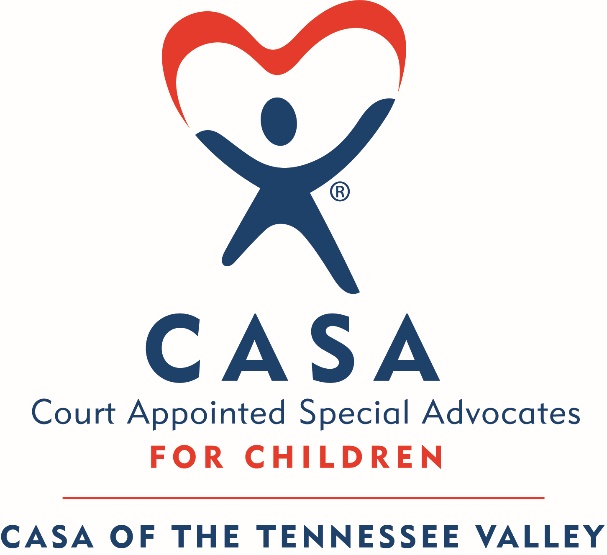 IN THE MATTER OFName of child(ren)DOCKET NUMBER97-JV-203:					Guardian Ad Litem:		 Court Date:  					Type of Hearing:INVOLVED PERSONS:Mother: 		          Mother’s attorney:Father:  	                         Father’s attorney:                                             DCS:			          Caregiver:This report is of a confidential nature for the benefit of the Court and may be distributed only to parties to the proceedings.